Сотрудники Госавтоинспекции приняли участие в мероприятии приуроченному ко Всемирному Дню памяти жертв ДТПЕжегодно в дорожно-транспортных авариях погибает большое количество людей. В связи с этим Генеральная Ассамблея ООН приняла резолюцию, по которой было решено чтить память погибших в автоавариях каждое третье воскресенье ноября. Это скорбная дата – прежде всего, напоминание всем нам о том, что дорога требует предельного внимания и осторожности. В этот день и в преддверии его, повсеместно проходят акции, мероприятия, пропагандирующие соблюдение Правил дорожного движения.Цель проведения подобных мероприятий – выразить соболезнования семьям, понесшим тяжелую безвременную утрату, и призвать участников дорожного движения задуматься о цене человеческой жизни: водителей – о том, что от их обдуманных и правомерных действий при управлении автомобилем зависит жизнь и здоровье окружающих;  пешеходов – что неоправданный риск при переходе дороги на запрещающий сигнал светофора или вне зоны пешеходного перехода может стать причиной гибели или тяжелейших травм.    Сотрудники ОГИБДД Отдела МВД России по Усть-Катавскому городскому округу совместно с учениками школы №1 провели памятную акцию. Сотрудники Госавтоинспекции останавливали автотранспорт, а ребята раздавали листовки-обращения к водителям о неукоснительном соблюдении Правил дорожного движения, обращались к водителям с напутственным словом и желали им счастливого пути.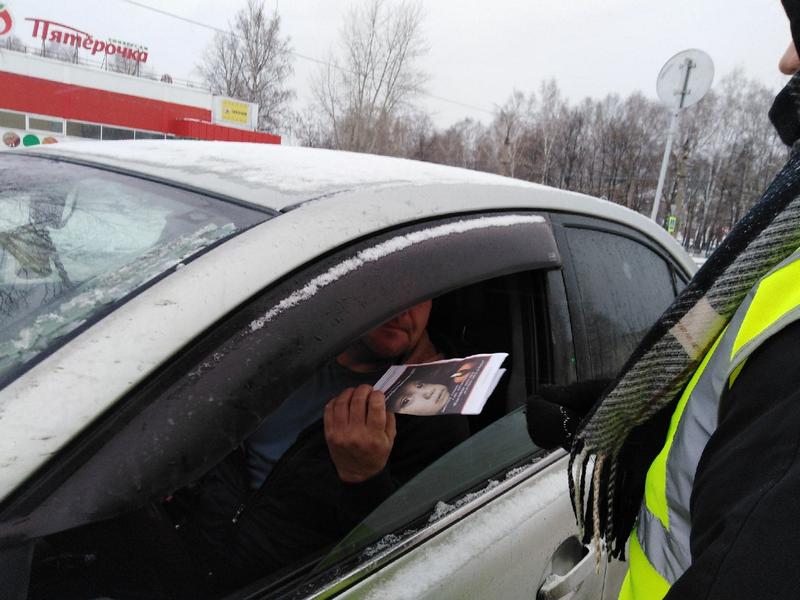 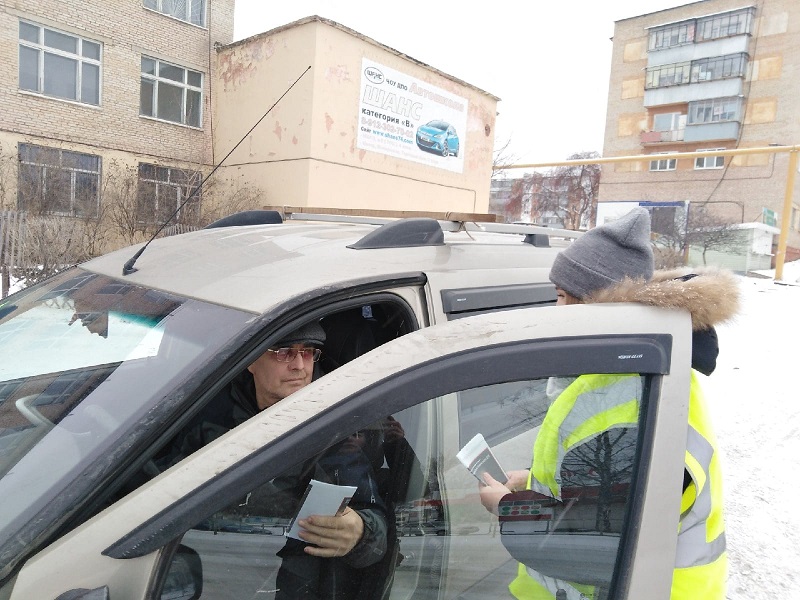 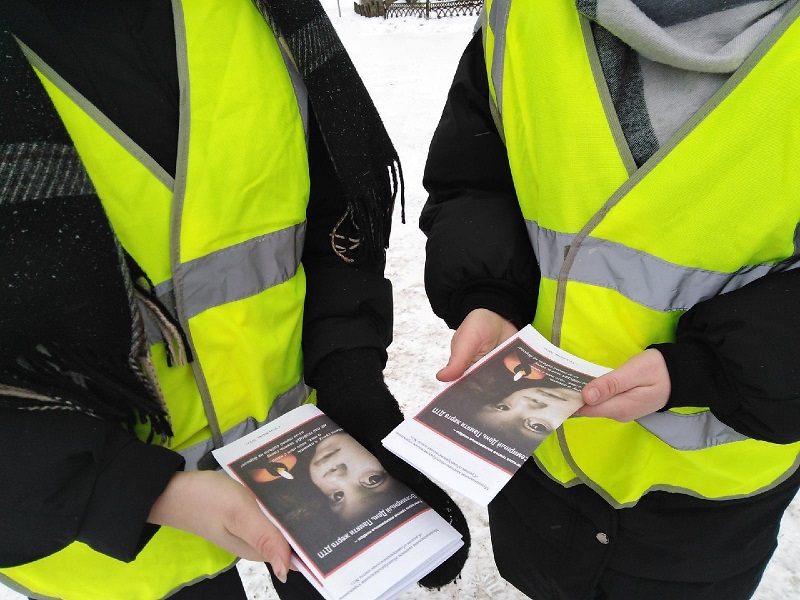 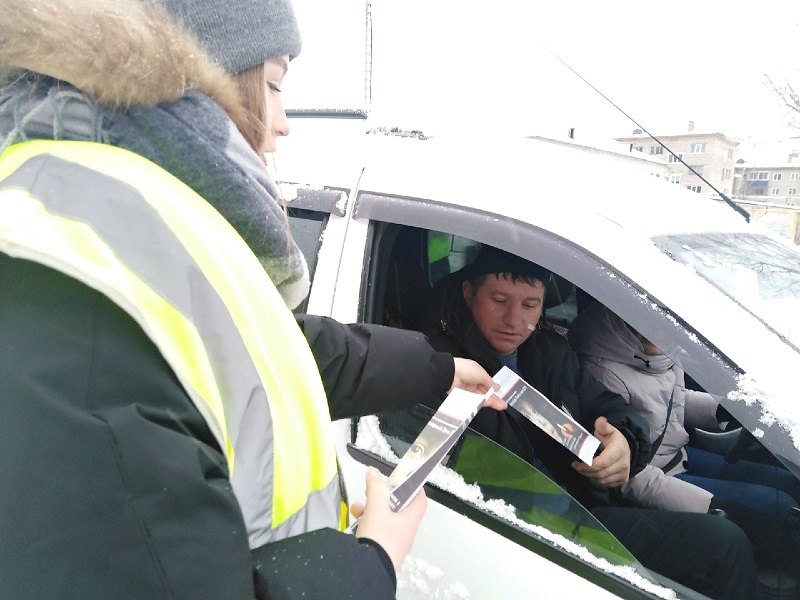 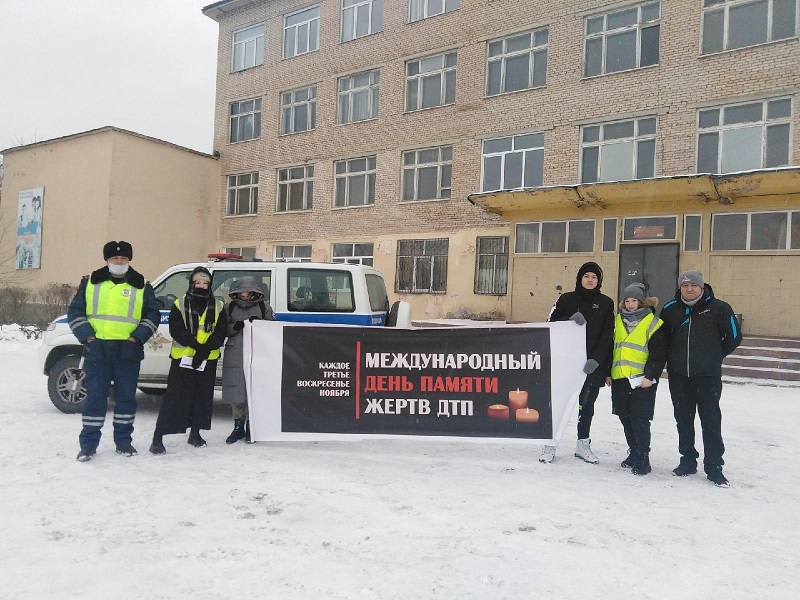 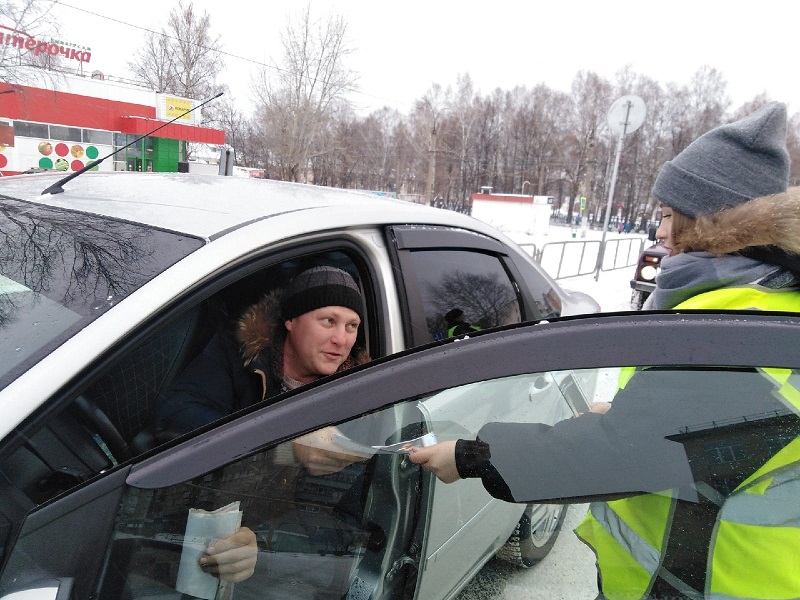 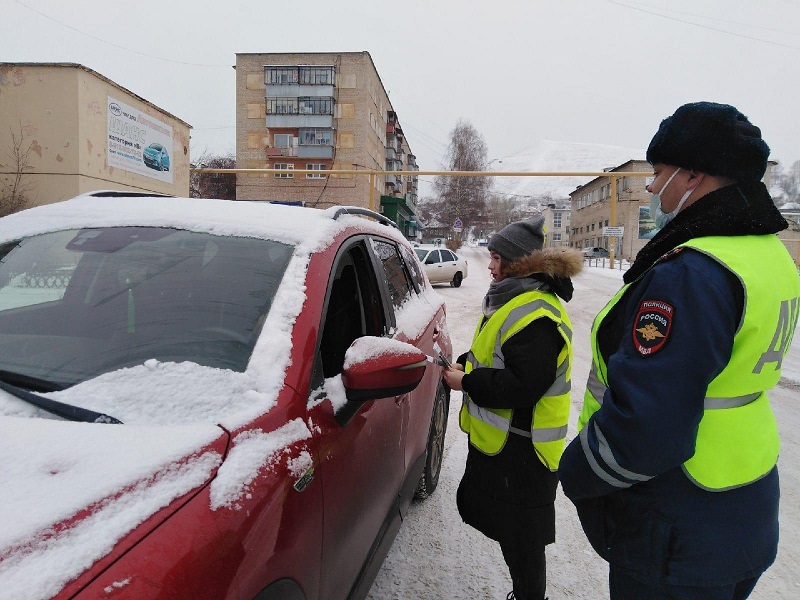 